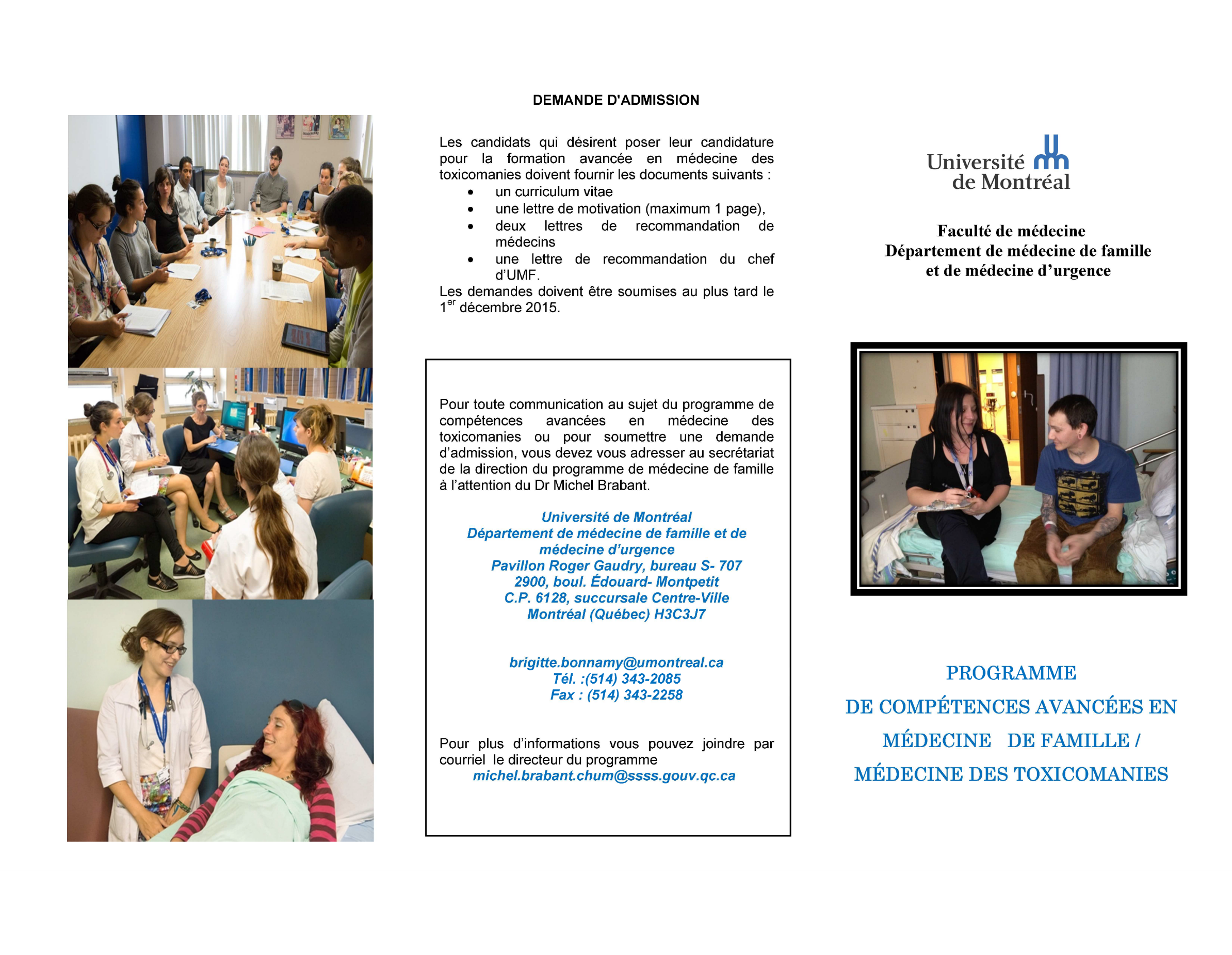 DEMANDE D'ADMISSIONLes candidats doivent effectuer une demande d’admission à la formation complémentaire en médecine des toxicomanies via le site Web du CaRMSUne fois la période de candidature terminée les candidats seront invités à une entrevue de sélection dont la date leur sera communiquée.Pour plus d’information, vous pouvez joindre la direction du programme ou le secrétariat àmarsan.stephanie@gmail.comdiane.chevrette.chum@ssss.gouv.qc.caFaculté de médecineDépartement de médecine de famille
et de médecine d’urgence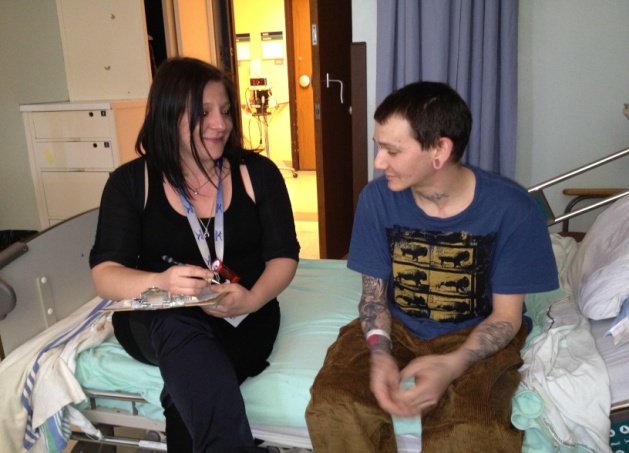 PROGRAMME DE 
COMPÉTENCES AVANCÉES 
EN MÉDECINE DE FAMILLEMÉDECINE DES TOXICOMANIESPRÉAMBULELe Département de médecine de famille et de médecine d’urgence de l'Université de Montréal offre une formation complémentaire d'un an en médecine des toxicomanies.Cette formation s'adresse aux médecins qui, ayant complété leur formation en médecine de famille, désirent obtenir une formation supplémentaire pour les soins aux personnes avec un trouble d’usage d’alcool ou de drogues. L’objectif général est d’acquérir, dans un milieu de formation universitaire, par un parcours académique et clinique, les meilleures pratiques pour le traitement de ces troubles et d’exercer un leadership dans ce domaine.Pour ceux qui le souhaitent, la formation prépare le candidat à l’examen de certification de la Société internationale de médecine des toxicomanies.OBJECTIFS GÉNÉRAUXA)	Connaissances :Les connaissances fondamentales sur les modèles théoriques étiologiques, la neurophysiologie, l’épidémiologie, la pharmacologie des substances et les aspects de santé publiqueLes connaissances cliniques telles que l’évaluation et les diagnostics, les interventions et les traitementsLa connaissance des différents modèles et philosophies d’interventionLes connaissances du milieu qui comprennent l’offre de service dans le réseau de la santé, le rôle de la famille et celui des organismes communautairesB)	Aptitudes :La maitrise de l’entrevue clinique et motivationnelleLe travail en interdisciplinarité médicale et avec les ressources communautaires et les centres de réadaptation en dépendance du QuébecLa gestion efficiente des ressources du système de santéL’organisation efficace des tâches cliniques, pédagogiques, d’érudition et de rechercheC)	Attitudes :Le développement d’empathie et de pragmatismeL’optimisme à l’égard du potentiel de rétablissementL’application d’une éthique rigoureuseLa reconnaissance de ses limitesLa gestion adéquate du contre-transfertPRÉALABLESCertificat du Collège des médecins de famille du Canada ou une équivalenceDétenir un permis d'exercice du Collège des médecins du QuébecACTIVITÉS CLINICO-ACADÉMIQUESActivités cliniquesBlocs ambulatoiresÉvaluations, traitements et suivis des troubles liés aux différentes substancesTraitements par agonistes opioïdes (ex. méthadone, buprénorphine/naloxone) et suivisTraitement de l’hépatite CPsychoéducation et référenceBlocs hospitaliers Traitements des sevrages sévèresTraitements des comorbidités associées et des troubles mentauxGardes superviséesPoursuite des suivis en ambulatoireBlocs consultation-liaison Réponse aux consultations à l’urgence et dans les divers services hospitaliersPoursuite des suivis en ambulatoireAutres blocsLes stages à la clinique antidouleur, à l’unité de psychiatrie de toxicomanies, à l’unité des maladies virales et au service d’hépatologie se déroulent au Centre hospitalier de l’Université de Montréal (CHUM). Le stage communautaire offre, selon les intérêts du résident, une exposition aux ressources autochtones, aux cliniques et ressources communautaires, au milieu carcéral, aux sites d’injections supervisés, ainsi qu’à la pratique en milieu rural. Au cours de l’année, 8 semaines sont dédiées au stage d’initiation à la recherche  au CRCHUM avec objectifs de présentations/publications.Blocs électifs Selon les intérêts du résident, des stages peuvent également être faits dans d’autres milieux tels que dans des milieux communautaires, en milieu rural ou à l’extérieur du Québec.Activités académiquesLes activités académiques d’érudition et d’enseignement font partie intégrante de la formation.Cours didactiquesSéminaires de lecture dirigéeJournal ClubsDiscussions de casÉvaluations de l’acteEnseignement aux externes et résidentsProjets ECHOCongrès internationaux ÉVALUATIONÉvaluations trimestrielles du stage Rencontres statutaires avec le mentor